LAMPIRAN. Formulir Pengajuan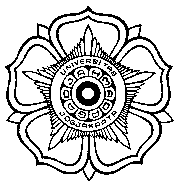 UNIVERSITAS GADJAH MADAFAKULTAS ILMU SOSIAL DAN ILMU POLITIKFORMULIR PENGAJUAN BANTUAN PROOFREADING UNTUK PUBLIKASI KARYA ILMIAH DI JURNAL/ PENERBITAN INTERNASIONAL BEREPUTASI TAHUN 2024Nama Lengkap PengusulAsal Departemen (lingkari salah satu pilihan):Departemen Ilmu Hubungan InternasionalDepartemen Ilmu KomunikasiDepartemen Manajemen dan Kebijakan PublikDepartemen Pembangunan Sosial dan KesejahteraanDepartemen Politik dan PemerintahanDepartemen SosiologiJudul Naskah yang Diusulkan Kategori Tema (centang satu/lebih pilihan yang relevan)E. Rencana Tujuan Publikasi (*centang salah satu)Transformasi digitalTransformasi digitalInklusi sosialInklusi sosialTransisi energiTransisi energiLainnya: Lainnya: Kategori penulis* : Tunggal  Tunggal  Tunggal  Non-tunggal (lebih dari satu), yaitu  Non-tunggal (lebih dari satu), yaitu  Non-tunggal (lebih dari satu), yaitu Nomor urut penulisNama PenulisAsal Institusi123dstKategori Publikasi*:Jurnal internasional terindeks SJR Q1-Q4Jurnal internasional terindeks SJR Q1-Q4Jurnal internasional terindeks SJR Q1-Q4 Book Chapter internasional ber-ISBN/ ber-HKI  Book Chapter internasional ber-ISBN/ ber-HKI  Book Chapter internasional ber-ISBN/ ber-HKI Nama Penerbit :Alamat Penerbit:Website Penerbit:Target Submit :Dd/mm/yyyyDd/mm/yyyyDd/mm/yyyyDd/mm/yyyyNaskah yang diajukan proofreading(upload naskah maksimal 5 MB)(upload naskah maksimal 5 MB)(upload naskah maksimal 5 MB)(upload naskah maksimal 5 MB)Mengetahui, Yogyakarta, XXXX 2024 Ketua Departemen XXX Pengusul (XXXX) NIP. XXXX (XXXX) NIP. XXXX 